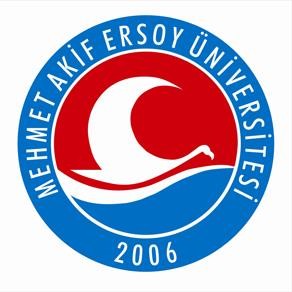 T.C.BURDUR MEHMET AKİF ERSOY ÜNİVERSİTESİ SOSYAL BİLİMLER ENSTİTÜSÜTEZ YAZIM KILAVUZUBurdur – 2013GİRİŞ 4MEHMET AKİF ERSOY ÜNİVERSİTESİ SOSYAL BİLİMLER ENSTİTÜSÜTEZ YAZIM KILAVUZUGİRİŞMehmet Akif Ersoy Üniversitesi Sosyal Bilimler Enstitüsü Lisansüstü Eğitim Öğretim ve Sınav Yönetmeliği’nin 33. ve 50. maddeleri gereğince, Lisansüstü programlarına kayıtlı öğrenciler için Yüksek Lisans ve Doktora tezlerinin yazımında yönlendirici olmak, tezlerin yazımında birliği sağlamak ve tezlerde standartlaşmayı sağlayacak ilke ve kuralları belirlemek amacı ile bu kılavuz hazırlanmıştır. Bu kılavuz kapsamında geçerli sayılan şekil esaslarının tamamı, seminer çalışmalarını da kapsamaktadır.Hazırlanan tezlerde Türkçe metinlerde Türkçe imla kurallarına uyulmalıdır. Çalışmada, anlatılmak istenenler net ifade edilmeli, uzun ve karışık cümlelerden kaçınılmalı, cümleler imlâ bakımından düzgün olmalı ve kelimeler yerinde kullanılmalıdır. Cümleler ve paragraflar arasında bağlantı iyi yapılmalı, konu dışı ifadelerle bu bağlantı koparılmamalı ve bölümler arası geçişlerde gerekli bağlantıların kurulmasına özen gösterilmelidir. Türkçeye yerleşmemiş yabancı sözcüklere fazla yer verilmemelidir. İyelik ifade eden sözcükler (yaptım, gördüm, buldum, çalışmamızda, araştırmamızda, bilim dalımızda, vb.) kullanılmamalıdır. Bunların yerine üçüncü şahıs ve edilgenlik ifade eden sözcükler (yapıldı, çalışmada, bilim dalında vb.) tercih edilmelidir.Yüksek Lisans, doktora tezi ve dönem projesi hazırlayacak olan Lisansüstü öğrenciler bu kitapçık içinde belirtilen kurallara uymak zorundadır.TEZ YAZIMIBu bölümde, hazırlanacak çalışmanın/tezin bölümleri, çalışmayı/tezi yazarken dikkat edilecek teknik kurallar, biçimsel kurallar ve tezle ilgili yazım kuralları yer almaktadır.Tez Yazımı ile İlgili Teknik ÖzelliklerBu bölümde tezin teknik özelliklerine ilişkin olarak ne şekilde yazılacağı, tezde kullanılacak kâğıdın niteliği, tezlerin çoğaltımının nasıl yapılacağı ve kapakların hazırlanış şekli hakkında bilgilere yer verilmiştir.Tezin YazımıTezler, bilgisayar ortamında hazırlanmalıdır. Tez metninde kullanılacak tablolar, şekiller ve grafikler bilgisayar ortamında oluşturulmalıdır. Tezin hiç bir bölümünde elle ya da daktilo ile yapılan düzeltmeler, silintiler, kazıntılar kabul edilmemektedir.Tezde Kullanılacak Kâğıdın NiteliğiTez için alınacak tüm çıktılar, A4 standardında (21 cm x 29.7 cm, 75-100 g/m2) “birinci hamur” olarak bilinen beyaz ve kaliteli kağıda basılmış olmalıdır. Tez yazımında kâğıdın sadece bir yüzü kullanılmalıdır. Ancak 500 sayfayı aşan tezlerde sayfalar arkalı önlü kullanılabilir.Tezin ÇoğaltımıYüksek Lisans tezleri, tez savunmasına girerken asıl ve yedek jüri üyelerine gönderilmek üzere spiral ciltli olarak hazırlanır. Öğrenci tezlerin tez savunma jürisine ulaştırılmasından sorumludur. Enstitü ise tez savunma jürisine gerekli yazışmaları yapmakla yükümlüdür.Doktora tezleri tez savunma sınavına girerken, asıl ve yedek tez jüri üyelerine gönderilmek üzere spiral ciltli olarak hazırlanır. Öğrenci, tezlerin tez savunma jürisine ulaştırılmasından sorumludur. Enstitü ise tez savunma jürisine gerekli yazışmaları yapmakla yükümlüdür.Savunma sonunda jüri tarafından kabul edilmiş olan ve Enstitüye teslim edilecek tez kopyalarının, sayfaların aralardan düşmesini engelleyecek şekilde ciltlenmesi gerekmektedir (dikişli cilt vb. kullanılabilir). Tez savunmasından sonra tezin son halinin karton kapaklı cilt yapılarak 4 cilt Enstitüye ve tez savunmasında bulunan jüri üyelerine de birer cilt teslim edilmesi gerekmektedir. Ayrıca tezin tamamı tek dosya halinde hazırlanarak PDF formatında 4 adet CD’ye kaydedilerek Enstitüye teslim edilmesi gerekmektedir. (PDF dosyasına verilecek isim, Tez veri giriş formunu doldururken YÖK’ün vereceği referans numarası olmalıdır. (Örneğin PDF.12545678) Tezin KapağıTezin kapağında kolay yıpranmayan kaliteli beyaz parlak karton kullanılmalıdır. Tezin kapağı ile ilgili Ek 1’de yer alan örnekler incelenerek, yüksek lisans ve doktora tezleri için belirlenmiş olan kapaklar kullanılmalıdır. Tez kapağı, karton kapaktan oluşan dış kapak ile A4 standartlarındaki birinci hamur kâğıttan oluşan iç kapaktan oluşmalıdır.Tez Yazımı ile İlgili Biçimsel ÖzelliklerTeze ilişkin biçimsel özellikler, tezlerde kullanılacak yazı tipini, boyutunu, sayfa yapısını, satır aralıklarını, numaralandırmasını ve tez kapaklarına ilişkin özellikleri kapsamaktadır. Tezlerin yazımında “Microsoft Office” programı içerisinde yer alan “Word” kelime işlem yazılımı veya eşdeğeri olan bir başka yazılım kullanılmalıdır. Tez yazım kılavuzunda öğrencilere yardımcı olmasına yönelik ve tezin genelinde otomatik olarak biçimsel bütünlüğü sağlaması açısından Microsoft Word 2010 yazılımındaki biçimsel ayarlamalar şekiller yardımıyla açıklanmıştır.Sayfa YapısıTezin kapaklar hariç tüm bölümlerinin kenar boşlukları, üst (3 cm), alt (3 cm) sol (4 cm) sağ (2 cm) olarak belirlenmelidir. Çok önemli bir neden (şekil ve tablolardaki küçük taşmalar gibi) olmadıkça bu alanın dışına çıkılmaması gerekmektedir. Microsoft Word programındaki sayfa yapısı ayarları Resim 1’de gösterilmektedir.Resim 1: Sayfa Yapısı Ayarları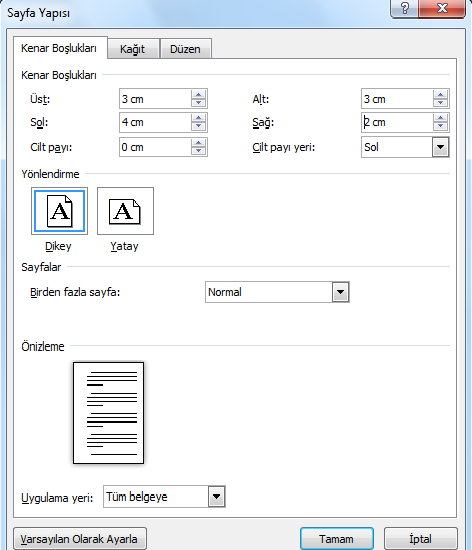 Yazı Tipi, Boyutu, Satır AralıklarıTezin tamamında “Times New Roman” yazı tipinin kullanılması zorunludur. Yazı boyutu “Bölüm Başlıklarında” 14 punto ve bold; diğer başlıklarda 12 punto ve bold; metin içerisinde ise 12 punto ile yazılmalıdır. Dipnotlar 10 punto tek satır aralıklı yazılmalıdır. Ayrıca tablo ve şekillerin içerisinde yer alan metinlerde “Times New Roman” yazı tipi kullanılarak tercihen 10-12 punto yazı boyutu kullanılmalıdır. Tez yazımında 1,5 satır aralığı ile önce ve sonra 6 nk boşluk bırakılmalıdır (bkz. Resim 2).Resim 2: Paragraf Ayarları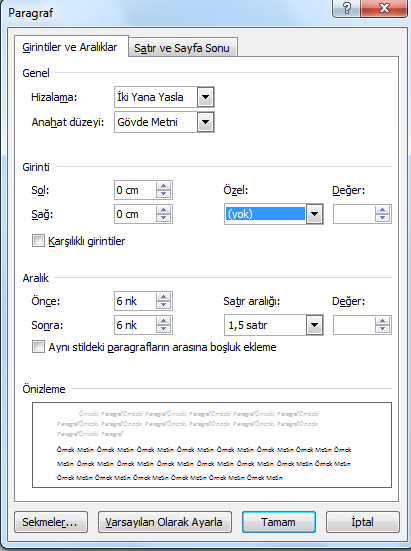 NumaralandırmaTezin iç kapağından sonraki tüm sayfalara sıra ile bir numara verilmelidir. Sayfa numaraları sayfanın sağ üst kısmına verilmelidir. Tez onay sayfası, etik beyan metni, teşekkür metni, özet, abstract, içindekiler, tablolar listesi, şekiller listesi ve kısaltmalar sayfalarından oluşan tezin başlangıç kısmında küçük harf Romen rakamları (i, ii, iii, iv. v ....); giriş bölümü, diğer bölümler, sonuç ve/veya tartışma, kaynaklar, ekler ve özgeçmiş sayfalarından oluşan metin kısmında ise normal rakamlar (1, 2 ..) kullanılmalıdır. Giriş bölümünün ilk sayfası numaralandırılmaz. Diğer sayfalarda 2’den başlayarak numaralandırma yapılmalıdır. Tez boyunca aynı numaralandırma sistemi kullanılmalıdır. Sayfa numaralarının önünde ve arka yanında ayıraç, çizgi vb. karakterler kullanılmamalıdır.Resim 3: Sayfa Numaraları Ayarları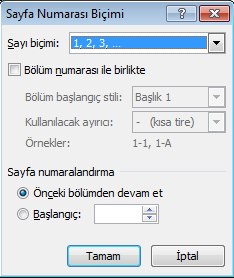 Tez İle İlgili Yazım ÖzellikleriEnstitümüz bünyesinde hazırlanacak olan tezlerde bulunması gereken bölümler aşağıdaki gibi sıralanmalıdır:Kapak Sayfası (dış ve iç kapak)Tez Onay SayfasıEtik Beyan MetniTeşekkür Metni (Önsöz)ÖzetAbstractİçindekilerTablolar DiziniŞekiller DiziniSimgeler ve KısaltmalarMetin Bölümü (Giriş-Diğer Bölümler-Sonuç)EklerÖzgeçmişYukarıda sıralanan tezin her bir bölümü yeni bir sayfada başlamalıdır. Her bölüm bağlığı tümü büyük olarak yazılmalı, sayfaya ortalanmalıdır. Örnekler Eklerde verilmiştir.Kapak SayfasıTezin dış kapağı kartondan oluşurken, iç kapak A4 standartlarındaki birinci hamur kâğıttan oluşur. Dış kapakta sırt bölümü bulunmalıdır. Dış kapağın sırt bölümünde yazarın adı soyadı, tezin adı ve niteliği (yüksek lisans/doktora tezi) yazılı olmalıdır. Tezin dış kapağı ve iç kapağı ile ilgili olarak Ek 1’de yer alan örnek incelenmelidir.Tez Onay SayfasıTez Onay Sayfası, tez savunması sırasında jüriye imzalatılarak ciltleme aşamasında tezin ilgili kısmına eklenmesi gerekmektedir. Tez onay sayfası örneği Ek 2’de gösterilmektedir.Etik Beyan MetniEtik beyan metni, öğrenci tarafından imzalanarak tezin ilgili kısmına eklenmelidir. Etik beyan metni örneği Ek 3’teki örneğe uygun olmalıdır.Teşekkür Metni (Önsöz)Teşekkür metni (Önsöz), yazarın tezinin teknik ve bilimsel içeriğinden bağımsız olarak görüşlerini yazdığı bölümdür. Tez çalışmasında ve tezin hazırlanmasında doğrudan katkısı bulunan kişiler ile doğrudan ilgili olmadığı halde, olağan görevi dışında katkıda bulunan kişi ve kuruluşlara teşekkür edilmelidir. Tez çalışması, bir proje kapsamında veya bir kuruluşun desteği ile gerçekleştirilmiş ise; projenin ve ilgili kuruluşun adı da bu bölümde belirtilmelidir. Teşekkür edilen kişilerin (varsa) unvanı, adı, soyadı, görevli olduğu kuruluş veya çalışmaya olan katkısı, kısa ve öz bir biçimde belirtilmelidir. Teşekkür metninin bir sayfayı geçmemesine özen gösterilmelidir.Türkçe ve Yabancı Dilde ÖzetlerAraştırmayı kısaca tanıtmak üzere bir özet hazırlanır. Özette problem, amaç, yöntem, bulgular, yargı ve önerilere yer verilir. Özetler tezin tamamını yansıtacak ölçüde olmalıdır. 300 kelimeyi geçmemeli ve sayfada iki yana yaslı olarak yer almalıdır. Özetin altında anahtar sözcükler yer almalıdır. Günümüzde pek çok kütüphane ve diğer türden yayın sağlama sistemleri bilimsel yayınlarıanahtar sözcükler bazında sınıflamakta ve aramaktadır. Bu nedenle, yazar anahtar sözcüklerin seçimine özen göstermelidir. Anahtar sözcüklerin rastgele seçilmesi yerine ilgili bilim dalının bilgi veri tabanlarınca kullanılan anahtar sözcüklerin kullanılması faydalı olacaktır. Yazar, ilgili bilim alanına ait anahtar sözcük seçimi ile ilgili öneriler için uluslararası süreli yayınlardan yararlanabilir. Yazarın kendi bilim dalı ile ilgili bu türden kaynaklara başvurması, danışmanından ve diğer meslektaşlarından yardım istemesi faydalı olacaktır. Her özet ve anahtar kelimeler tezin yabancı literatürde de taranabilmesi amacıyla İngilizceye çevrilmelidir. Özet ve yabancı dilde özet, ayrı ayrı sayfalarda oluşturulmalıdır. Özetin Türkçe örneği EK 4’de, yabancı dilde örneği ise EK 5’de yer almaktadır.İçindekilerTez içeriğinin bir sıra dâhilinde ve sayfa numaralarına göre yer aldığı kısımdır. Konu başlıkları ve alt başlıklar rakam sistemine göre sırayla numaralanır. Başlık yazıldıktan sonra karşısına hangi sayfada yer aldığı yazılır. İçindekiler sayfasını elle oluşturmak yerine Microsoft Word’de bulunan otomatik içindekiler tablosu oluşturma özelliği tercih edilmelidir. Otomatik içindekiler tablosu için geçerli olan biçimsel özellikler aşağıdaki Resim 4’te gösterilmektedir (Ek 6).Resim 4: İçindekiler Tablosu Özellikleri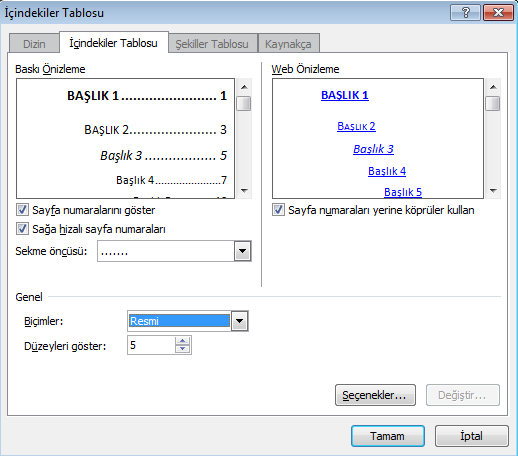 Tablolar ve Şekiller DiziniBir araştırmada elde edilen toplu veriler tablo, şekil, grafik vb. ile sunulmaktadır. Belli bir konuya ilişkin veriler bir arada özetlendiği için kavramların ve olayların anlaşılması kolaylaşmaktadır. Tezlerde yer alan tablo/şekil/resim/çizim vb. beklenen yararın elde edilebilmesi için belli kurallara göre hazırlanması gerekmektedir.Metin içinde yer alan tüm tablolar/şekiller numaralandırılır ve tabloların numaralandırılmasında normal rakamlar (1,2,3...) kullanılır. Ayrıca görsel malzemelerin fazlaca kullanıldığı tezlerde resimler ve çizimler kaynakçadan sonra ayrı bir bölüm halinde verilebilir.Başlıklar, tablonun/şeklin içeriğini tam olarak yansıtmalıdır. Tablo/şekil başlıkları, tablo üzerine, tablo numarası ile birlikte ve sayfa ortalanarak yazılmalıdır. Tablo/şekil başlıklarında ilk harfler büyük yazılmalı ve koyu harfler kullanılmalıdır. Tablo/şekil içindeki metin 10 punto ile yazılabilir. Tabloda/şekilde yararlanılan kaynak tablonun hemen altına açık şekilde yazılmalıdır.Tabloların bölünmesini önlemek için bir sonraki sayfaya kaymamasına özen gösterilmelidir. Ancak bir sayfaya sığmayacak kadar büyüklükte bir tablo verilmesi zorunluluğu varsa diğer sayfaya taşabilir.Tablolar Dizini, Kısaltmalar Dizininden hemen sonra verilmelidir. Örnek tablolar dizini Ek 8’de gösterilmiştir.Şekiller Dizini, Tablolar Dizininden hemen sonra verilmelidir. Şekiller dizini Ek 9’a uygun olarak hazırlanmalıdır.KısaltmalarTez yazımında kullanılan kısaltmalar ile kurum, kuruluş ya da ifadelerin kısaltılmış şekilleri bir liste halinde tablo ve şekiller dizininden hemen sonra verilmelidir. Metin içinde kısaltma yaparken, kısaltılan ifadeyi ilk kullanımda tam olarak yazılarak, kısaltılmış şeklinin parantez içinde gösterilmesi gerekir. Kısaltmalar alfabetik olarak sıralanmalıdır (Bkz. Ek 7).Metin BölümüMetin kısmı tezin en önemli bölümünü oluşturur ve giriş, bölümler, alt bölümler ve sonuçtan oluşur. Tezin metin kısmı “giriş” bölümü ile başlar. Girişte araştırmanın çözümlemeye çalıştığı sorun ortaya konularak, kullanılan yöntemler ve araştırmanın sınırlarından söz edilir. Giriş bölümü, okuyucunun konuyla ilgili başka yayınları okumaya gerek duymadan tezi anlayıp değerlendirebilmesini sağlamak için yeterli temel bilgileri içermeli, çalışmanın yapılmasının gereğini ve amacını da kısaca anlatmalıdır. Bu konunun seçiliş sebebi ve konunun neden önemli olduğu, giriş bölümünde iyi bir şekilde vurgulanmalıdır.Giriş bölümünde, ön sözde belirtilenler tekrar edilmemek üzere, çalışmada çözümlenmesi amaçlanan bilimsel sorun; araştırmanın kapsamı, uygulanan yöntem ve teknikler; araştırmada kullanılan materyalin temin şekli, miktarı, nitelikleri ve temsil ettiği nüfus; tez konusu ve mevcut problemin çözümü ile ilgili önceki çalışmaların ana fikirleri, metotları ve sonuçları gibi okuyucuyu konuya hazırlayıcı nitelikteki bilgilerden gerekli görülenlere bir düzen içinde sentezlenmiş özetleriyle yer verilir.Girişten sonra yer alan bölüm ve altbölümlerde tez konusu ayrıntılı biçimde ele alınır. Bölümlerin sayısı araştırma konusuna bağlı olarak değişir. Genellikle tezi okuyanlar, her ana bölümün ilk paragrafını inceleyerek o bölüm hakkında fikir sahibi olmaya çalışırlar. Bunun için her bölümün ilk paragrafı o bölümü ana hatlarıyla tanıtmalıdır.Bölümler ele alınan ana düşünceyi destekleyici nitelikte olmalıdır. Bölümlerin orantılı olarak dağılması beklenir. Bölümlerin numaralandırmasında ondalık rakam sistemi kullanılmalıdır. Ondalık rakam sistemi Resim 7’deki örneğe uygun olarak hazırlanmalıdır.Resim 7: Başlıklar İçin Numaralandırma Sistemi ÖrneğiHer bölüm mutlaka yeni bir sayfadan başlamalıdır. Ana bölüm başlıkları, büyük harflerle 14 punto ve ortalanarak yazılmalıdır. Metin bölümüyle ilgili örnekler Ek 6’da gösterilmiştir.Metnin son bölümünü sonuç kısmı oluşturmaktadır. Elde edilen sonuçlar yazılarak, yorumu yapılır. Bu bölümün yapısı şöyle olmalıdır:Tez konusu tanımlanmalı ve kullanılan yöntemler özetlenmelidir.Elde edilen sonuçlar açık ve basit cümlelerle ifade edilmelidir.Elde edilen ana sonuçlar anlatılmalı ve mümkünse sonuçlara göre genellemeler yapılmalıdır.Bu konuda çalışmak isteyenlere yol göstermek için yapılan tez çalışmasında başlangıçta belirlenen hedefe ne kadar ulaşıldığı, çalışmanın üstün ve eksik yönleri anlatılmalı ve ileriye yönelik çalışmalar için, varsa öneriler belirtilmelidir.Kaynak GösterimiKaynak göstermede temel ilke, neyin, nereden ve nasıl alındığını gösterebilmektir. Bu amaçla, başka kaynaklardan alınan her ifade/şekil/tablo vb. için mutlaka kaynak gösterilmesi gerekmektedir.Tezde başka kaynaklardan aynen aktarılmak suretiyle yapılan alıntıların tırnak içinde (“ ”) gösterilmesi gerekmektedir. Alıntıların özü değiştirilmeden tezi yazarının kendi ifadeleriyle ya da yorum katılarak alıntı yapılması durumunda ise tırnak içine alınmadan kaynak verilmelidir. Her iki durumda da alıntı yapılan kaynağa mutlaka atıf yapılmalıdır.Kaynak gösterme yöntemleri dipnotlu kaynak gösterme yöntemi ve metin içi kaynak gösterme yöntemi (parantez içinde kaynak gösterme) olmak üzere ikiye ayrılmaktadır. Enstitümüzde yapılan tezlerde bu yöntemler herhangi birisi tercih edilmelidir.Metin içi kaynak gösterme yöntemi tercih edildiğinde;Tek yazarlı kaynaklar: (Çelik, 2008: 42).İki yazarlı kaynaklar: (Erençin ve Çakır, 2008: 24).Üç ve daha çok yazarlı kaynaklar: (Aktel vd., 2009: 50).Birden fazla kaynak varsa: (Schumpeter, 1934: 66; Wood, 2005: 36)Kaynağın tamamı için atıf yapılacaksa: (Drucker, 1995)Yazar adı olmayan kaynaklar için: (DPT, 2003: 45).Aynı yazarın aynı tarihli birden fazla eserine atıf yapılırken: (Eryılmaz, 2004a: 125) (Eryılmaz, 2004b: 398)Dipnot yöntemi ile kaynak gösterme yöntemi tercih edildiğinde;Dipnot yöntemine göre kaynak göstermede şu kriterlere uyulması gerekmektedir:Herhangi bir kaynağa ilk kez atıf yapıldığında; yazarın adı ve soyadı, eser adı, yayınlandığı yer, tarih ve sayfa numarası verilerek kaynak gösterilir. Dipnotlar 10 punto, tek satır aralıklı ve Times New Roman yazı tipi kullanılarak yazılmalıdır.Makalelerde dipnot yöntemi ile kaynak gösterme Tek yazarlı makalelerde:Hüseyin Metin, “Antik Çağda Amazonlar Söylencesi ve Attika Seramikleri Üzerindeki Betimleri”, Türk Arkeoloji ve Etnografya Dergisi, S.9, 2009, s. 71.İki yazarlı makalelerde:Mustafa Lamba ve Mustafa Küçükilhan, “Uygulamada Yatırımların Teşviki (5084 Sayılı Kanun Kapsamında Afyonkarahisar İli Örneği)”, Vergi Sorunları Dergisi, S.204, Eylül 2005, s.98.İkiden fazla yazarlı makalelerde: :Kürşat Özdaşlı vd., "Mehmet Akif Ersoy Üniversitesi Çalışanlarının Stratejik Yönlendiriciler Konusundaki Tutumları", Mehmet Akif Ersoy Üniversitesi Sosyal Bilimler Enstitüsü Dergisi, Yıl: 4, Sayı: 6, 2012, ss. 1-13.Uysal Kerman, vd., “Yerel Yönetişim ve Kent Konseyleri”, I. Ulusal Kent Konseyleri Sempozyumu Bildiriler Kitabı, Bursa, 2011, s.14.Kitaplarda dipnot yöntemi ile kaynak gösterme Tek yazarlı kitaplarda:David Harvey, Yeni Emperyalizm, Everest Yayınları, İstanbul, 2008, s. 62.İki yazarlı kitaplarda:Mustafa Ökmen ve Bekir Parlak, Kuramdan Uygulamaya Yerel Yönetimler: İlkeler, Yaklaşımlar ve Mevzuat, Alfa Yayınları, İstanbul, 2008, s.6.İkiden fazla yazarlı kitaplarda:Junaid Ahmad vd., Decentralization and Services Delivery, World Bank Policy Research Paper , No:3603, World Bank Washington D.C., 2005, s.6.Editörlü kitaplarda:Mustafa Ökmen ve Süleyman Yaman Koçak, “Küreselleşme Çerçevesinde Yerelleşme ve Bölgeselleşme Eğilimleri”, Edt: Osman Tekir ve Şerif Öner, “Tartışılan Boyutlarıyla Küreselleşme”, Gazi Kitabevi, Ankara, 2010, s.6.Tezlerde dipnot yöntemi ile kaynak göstermeHandan Temizel, Neoliberal Politikalar Doğrultusunda Türkiye’de Devletin Yeniden Yapılandırılması, Küresel Sistemle Bütünleşme Sorunları, Selçuk Üniversitesi Sosyal Bilimler Enstitüsü Yayımlanmamış Doktora Tezi, Konya, 2007, s.11.İnternet kaynaklarını dipnot yöntemi ile göstermeA. Argun Akdoğan, “Yeni Yerel Yönetim Yasalarında Katılım”, http://www.yayed.org.tr/resimler/ekler/21fa74b50ba3f7c_ek.pdf?tipi=7&turu=X& sube=0, (02.01.2011).Kurum kaynaklarının dipnot yöntemi ile gösterilmesiDPT, Sekizinci Beş Yıllık Kalkınma Planı Yerel Yönetimler Özel İhtisas Komisyonu Raporu, 2001, s.117, http://ekutup. dpt.gov.tr/yerelyon/oik554.pdf, (12.01.2011).World Bank, Sub Saharan Africa: From Crisis to Sustainable Development, Washington D. C. The World Bank, 1989, s.120.Aynı kaynağa (kitap, makale, rapor, tez, internet kaynağı vb.) birden fazla atıf yapılmak istendiğinde ilk atıfta kaynak yukarıdaki kurallara göre tam olarak yazılmalıdır. Daha sonraki atıflarda ise aşağıdaki örneklere göre kaynak gösterilmelidir.Balcı, 2010: 74.Parlak ve Ökmen, 2009: 96.Kerman vd., 2010: 29.Yasal düzenlemeleri dipnot yöntemi ile kaynak gösterme3 Ekim 1992 tarih ve 21364 sayılı Resmi Gazetede Yayımlanan, “Avrupa Yerel Yönetimler Özerklik Şartı’nın Uygun Bulunmasına Dair Kanun”.Tezin Sonunda Kaynakça Kısmı OluşturmaKitapların Kaynakçada GösterilmesiEren, E., (2006), Örgütsel Davranış ve Yönetim Psikolojisi, Beta Basım Yayım AŞ. İstanbul.Tatar, M. ve Tatar, F., (1998), Yerel Yönetimler ve Sağlık, Türk Belediyecilik Derneği Yayını, Ankara.Kerman, U. - Aktel, M. - Altan, Y. - Lamba, M., (2011), “Yerel Yönetişim ve Kent Konseyleri”, I. Ulusal Kent Konseyleri Sempozyumu Bildiriler Kitabı, BursaSaklı, A. R., (2010), “Kamu İşletmelerinde Kurumsal Yönetişim”, Edt. M. Akif Çukurçayır, H. Tuğba Eroğlu ve Hülya Ekşi Uğuz, Yönetişim Kuram, Boyutlar, Uygulama, Çizgi Kitabevi, Konya.TÜSİAD, (1995), Yerel Yönetimler, Sorunları, Çözümler, Yayın No: TÜSİAD – T/95– 9/184Makalelerin Kaynakçada GösterilmesiErdem R. (2007), “Örgüt Kültürü Tipleri ile Örgütsel Bağlılık Arasındaki İlişki: Elazığ İl Merkezindeki Hastaneler Üzerinde Bir Çalışma”, Osmangazi Üniversitesi İktisadi ve İdari Bilimler Fakültesi Dergisi, C.2 S.2, (63-79).Aslan, M. ve Kaya, G., (2004), “1980 Sonrası Siyasal Katılımda Sivil Toplum Kuruluşları”, Cumhuriyet Üniversitesi İ.İ.B.F., Dergisi, C.5, S.1, (213-223).Buchanan, J. M., (1988), “Contractarion Political Economy and Constitutional Interpretation”, American Economic Review, Vol.78, Issue.2, (135-139).İnternet Kaynaklarının Kaynakçada GösterilmesiAB, A White Paper: European Governance, (25.05.2010). http://eurlex.europa.eu/LexUriServ/site/en/com/2001/com2001_0428en01.pdfBM Kalkınma Programı, Sürdürülebilir İnsani Kalkınma, Türkiye Yönetişim Raporu, http://www.undp.un.org.tr/undp/governance;_tr.htm, (12.06.2010)Gonzales, D. A. M., and Jaiono, A. A., (2001), Civic Participation in National Governance, http://www.info.worldbank.org.tr/etoold/docs/library/207469/assessing/pdf/asis_citizens.pdf, (03.07.2010).Yasal Düzenlemelerin Kaynakçada GösterilmesiResmi Gazete, 09.07.1984 Tarih ve 18453 Sayılı, 3030 sayılı “Büyükşehir Belediye Kanunu”.Resmi Gazete, 3 Ekim 1992 Tarih ve 21364 Sayılı, “Avrupa Yerel Yönetimler Özerklik Şartı’nın Uygun Bulunmasına Dair Kanun”.Metin AktarmalarıMetin aktarmaları, doğrudan ve dolaylı aktarma olmak üzere ikiye ayrılmaktadır. Yararlanılan kaynaklardaki bilgi, bulgu ya da görüşlerin olduğu gibi aktarılmasına doğrudan aktarma, değiştirilerek aktarılmasına ise dolaylı aktarma adı verilir. Doğrudan aktarma yapılması gereken durumlar şunlardır:Yasalar, tüzük ve yönetmelikler, hükümet kararları,Matematik, fen bilimleri veya teknolojiyle ilgili formüllerAraştırma tezleri; kanıtlanmak ya da reddedilmek için öne sürülen öneriler,Karşıt görüşleri savunan açıklamalar,Atasözleri ve vecizeler,ŞiirlerFormüllerİyi ifade edilmiş ve içeriği yanında üslubunun da aynen alınmasına değer olan ifadeler.Doğrudan aktarmalarda alıntıların metne yerleştirilmesinde belli kurallar uygulanmaktadır. Alıntı tırnak işareti içinde verilir.Yergin (1991: 11), “yirmi birinci yüzyıla bakarken üstünlük kavramının bir petrol varilden olduğu kadar bir bilgisayardan da gelebileceğini” ifade etmektedir.Değiştirerek aktarmada ana kaynağın dil ve içerik yönünden özetleme biçiminde alınmaya elverişli olmadığı durumlarda yapılabilmektedir. Burada önemli olan, anlamı değiştirmeden aktarılan bilgilerin metinle bütünleştirilmesini sağlamaktır. Bu bilgilerin tırnak içinde verilmesine gerek yoktur. Ancak alınan kaynağın verilmesi zorunludur.Eklerin GösterimiEkler metin içinde sözü edilen, fakat metin sonunda yer alan ayrıntılı bilgilerdir. EKLER, tezin kaynakça sayfasından sonra gelmelidir. “EKLER” yazılı boş bir sayfadan sonra sıralanır. EK kelimesi üste ortalanarak ve koyu olarak yazılır. Her ek ayrı ayrı sayfalarda oluşturulmalıdır. Her eke bir numara ve isim verilmelidir.TEZ TESLİM SÜRECİTez savunma sınavında başarılı olan öğrencilerimizin, savunma sınav tarihinden sonraki 1 ay içerisinde tezlerini Enstitüye teslim etmeleri gerekmektedir.Tezin tamamı, onay sayfası imzalanmış (Enstitü Müdürünün imzası hariç, sadece jüri üyelerinin imzasıyla) taranmış haliyle dört ayrı CD’ye PDF formatında kopyalanmalıdır. (Enstitüye dört adet CD, dört adet ciltli tez teslim edilecek)NOT: CD'ler zarf içinde, zarfların üzerine ad, soyad, bölüm, tez türü, tez başlığı ve mezun olunan yıl yazılı halde etiketli olarak teslim edilmelidir. PDF dosyasına verilecek isim Tez veri giriş formunu doldururken YÖK’ün vereceği referans numarası olmalıdır. (Örneğin 32454.pdf)EKLEREK 1. İç ve Dış Kapak (İç Kapakta danışmandan sonra diğer jüri üyelerinin isimleri de bulunmalıdır.)T.C.MEHMET AKİF ERSOY ÜNİVERSİTESİ SOSYAL BİLİMLERİ ENSTİTÜSÜ İŞLETME ANABİLİM DALITEZ BAŞLIĞIYazarın Adı SoyadıDOKTORA/YÜKSEK LİSANS TEZİDANIŞMAN                                                           Üye:                                                           Üye:                                                           Üye:                                                           Üye:BURDUR – 2013EK 2. Tez Onay Sayfası (ıslak imzalı formlar konulacak.)M.A.K.Ü Sosyal Bilimler Enstitüsü Yönetim Kurulu’nun ……………. tarih ve ……………… sayılı kararıyla oluşturulan jüri tarafından ………………… tarihinde tez savunma sınavı yapılan …………………………….’ın ………………………………………………………………………………………..konulu tez çalışması …………………….. Anabilim Dalında DOKTORA tezi olarak kabul edilmiştir.JÜRİÜYE(TEZ DANIŞMANI)	:ÜYE	:ÜYE	:ÜYE	:ÜYE	:ONAYM.A.K.Ü Sosyal Bilimler Enstitüsü Yönetim Kurulu’nun ………/………/……… tarih ve ……………/………… sayılı kararı.İMZA/MÜHÜREK 4. Özet(TÜFEKCİ, Neziha, Örgüt Kültürünün Örgüt Performansına Etkisinin Hastaneler için Akreditasyon Standartları Kapsamında Ölçülmesi: Isparta İlindeki Devlet, Özel ve Üniversite Hastanelerinde Bir Araştırma, Doktora Tezi, Isparta, 2012)ÖZETÖrgüt kültürü, bir örgütü diğer örgütlerden farklılaştırır ve böylelikle örgütün algı, düşünce ve davranışını belirlemektedir. Örgüt kültürü iç bütünleşme ve dış çevreye uyumunu sağlayarak örgütün en alt kademesinden en üst kademesine kadarki çalışanların felsefesini yansıtmaktadır. Bu kapsamda değerlendirilen örgüt kültürü örgüt üyelerince kabul edilip paylaşılan; varsayımlar, değerler, semboller, yorumlar, sloganlar, maddi kültür unsurları ve örgütsel uygulamaların bütününü oluşturmaktadır.Örgüt kültürü ve örgüt performansı ilişkisi örgütlerin her örgütte farklı sonuçlar vermesi nedeniyle sıklıkla ele alınmaktadır. Bu tez çalışmasında da örgüt kültürü ile örgüt performansı arasında ilişki olduğu düşüncesinden hareketle yola çıkılmıştır. Araştırma alanı olarak örgüt kültürünün örgüt performansına etkisinin yoğun olduğu düşünülen sağlık sektörü seçilmiştir. Bu kapsamda örgüt kültürü için Denison’un örgüt kültürü ölçeği; örgüt performansı için ise Joint Commission International tarafından geliştirilen ‘Hastaneler için Akreditasyon Standartları’ içerisinde yer alan ‘Sağlık Kuruluşu Yönetim Standartları’ kullanılmıştır. Araştırmada veriler Isparta ilindeki bir devlet hastanesi, bir özel hastane ve bir üniversite hastanesinde bulunan hekim, yardımcı sağlık personeli, teknik personel ve genel idari personelden elde edilmiştir.Yapılan istatistiki analizler sonucunda örgüt kültürünün örgüt performansını etkilediği sonucuna varılmıştır. Örgüt kültürünün katılım, tutarlılık, uyum yeteneği, misyon boyutları ‘Hastaneler için Akreditasyon Standartları’ içerisinde yer alan ‘Sağlık Kuruluşu Yönetim Standartları’ kapsamında açıklanmıştır. Ayrıca araştırmaya konu olan üç farklı statüdeki hastanenin birbirlerinden farklılıkları incelenmiştir.Anahtar Kelimeler: Örgüt Kültürü, Örgüt Performansı, Denison Örgüt Kültürü Ölçeği, Hastaneler için Akreditasyon Standartları, Sağlık Sektörü, HastanelerEK 5. Abstract(TUFEKCI, Neziha, The Measurement of the Effect of Organizational Culture on Organizational Performance in the Scope of Accreditation Standards for Hospitals: A Research of Public, Private and University Hospitals  in Isparta, PhD Thesis, Isparta, 2012)ABSTRACTOrganizational culture differentiates any organization from the another one and so it determines organization’s perception, thought and behavior. Organizational culture reflects the philosophy of the organization’s employees where work from the sub-sections to the upper echelons of organization and ensures compliance between internal integration and external environment. In this context, the organizational culture consist of assumptions, values, symbols, comments, slogans, material culture elements and the whole of organizational practices, accepted and shared by the members of the organization.The relationship between organizational culture and organizational performance are discussed constantly because of the producing different results at every organization. The idea leading to this study is that there is relationship between organizational culture and organizational performance. As a field of research healthcare sector has been selected, because it is beleived that in this sector organizational culture has intensive impact on organizational performance. In this context, for the culture of the organization ‘Denison Organization Culture Scale’; for the organization performance ‘Accreditation Standards for Hospitals’ which are in ‘Health Care Organization Management Standards’ are developed by Joint Commission International have been used. In the research datas are obtained by physicians, allied health personnel, technical personnel and general administrative personnel located in a public hospital, a private hospital and a university hospital in Isparta.Key Words: Organizational Culture, Organizational Performance, Denison Organizational Culture Scale, Accreditation Standards for Hospitals, Healthcare, Hospital.EK 6. İçindekilerİÇİNDEKİLERİÇ KAPAK	ITEZ ONAY SAYFASI…	IIYEMİN METNİ	IIITEŞEKKÜR METNİ	IVÖZET	VABSTRACT	VIİÇİNDEKİLER	VIIKISALTMALAR DİZİNİ…	VIIITABLOLAR DİZİNİ	IXŞEKİLLER DİZİNİ	XGİRİŞ	1BİRİNCİ BÖLÜM BAŞLIK1.1.	........................................................................................................1.1.1.	....................................................................................................1.1.1.1. ...............................................................................................1.1.1.2. ...............................................................................................1.2.	........................................................................................................İKİNCİ BÖLÜM BAŞLIK2.1.	........................................................................................................2.2.	........................................................................................................2.2.1.	....................................................................................................2.3.	........................................................................................................2.3.1.	....................................................................................................2.3.2.	....................................................................................................SONUÇKAYNAKÇA ...............................................................................EKLER.........................................................................................ÖZGEÇMİŞ.................................................................................EK 7. KısaltmalarKISALTMALARAB	: Avrupa BirliğiOECD	: Avrupa Ekonomik İşbirliği ve Kalkınma Teşkilatı WHO	: Dünya Sağlık ÖrgütüIMF	: Uluslararası Para FonuEK 8. Tablolar DiziniTABLOLAR DİZİNİTablo 1: …………………………………………………………………….Tablo 2:..........................................................................................................EK 9. Şekiller DiziniŞEKİLLER DİZİNİŞekil 1: ...........................................................................................................Şekil 2: ...........................................................................................................Şekil 3: ...........................................................................................................EK 10. ÖzgeçmişÖZGEÇMİŞ Kişisel Bilgiler	:Adı ve Soyadı	:Doğum Yeri	:Medeni Hali	: Eğitim Durumu	:Lisans Öğrenimi	:Yüksek Lisans Öğrenimi	: Yabancı Dil(ler) ve Düzeyi	: İş Deneyimi	: Bilimsel Yayınlar ve Çalışmalar	:SOSYAL BİLİMLER ENSTİTÜSÜNE VERİLECEK CD ETİKET ÖRNEĞİ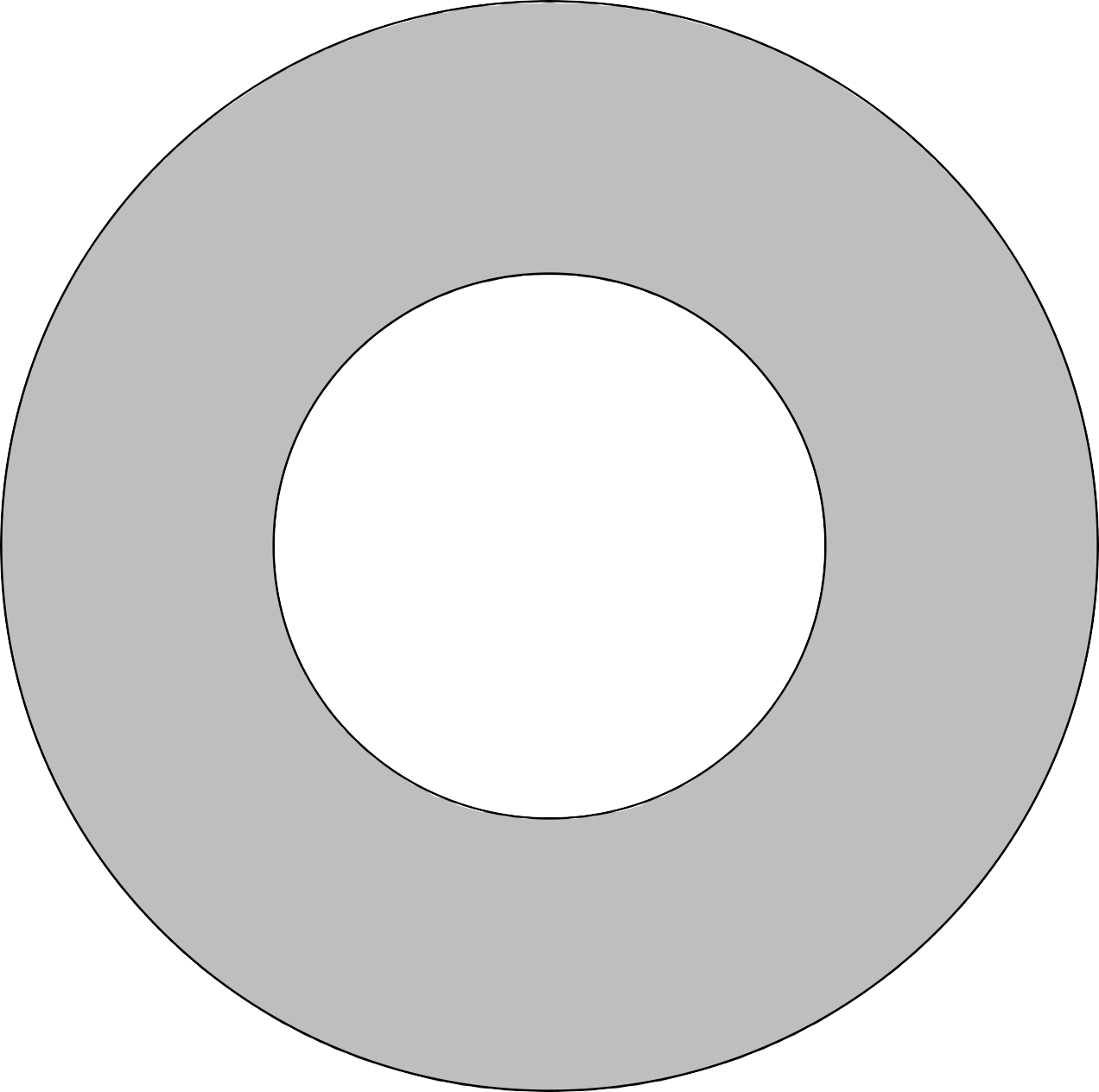 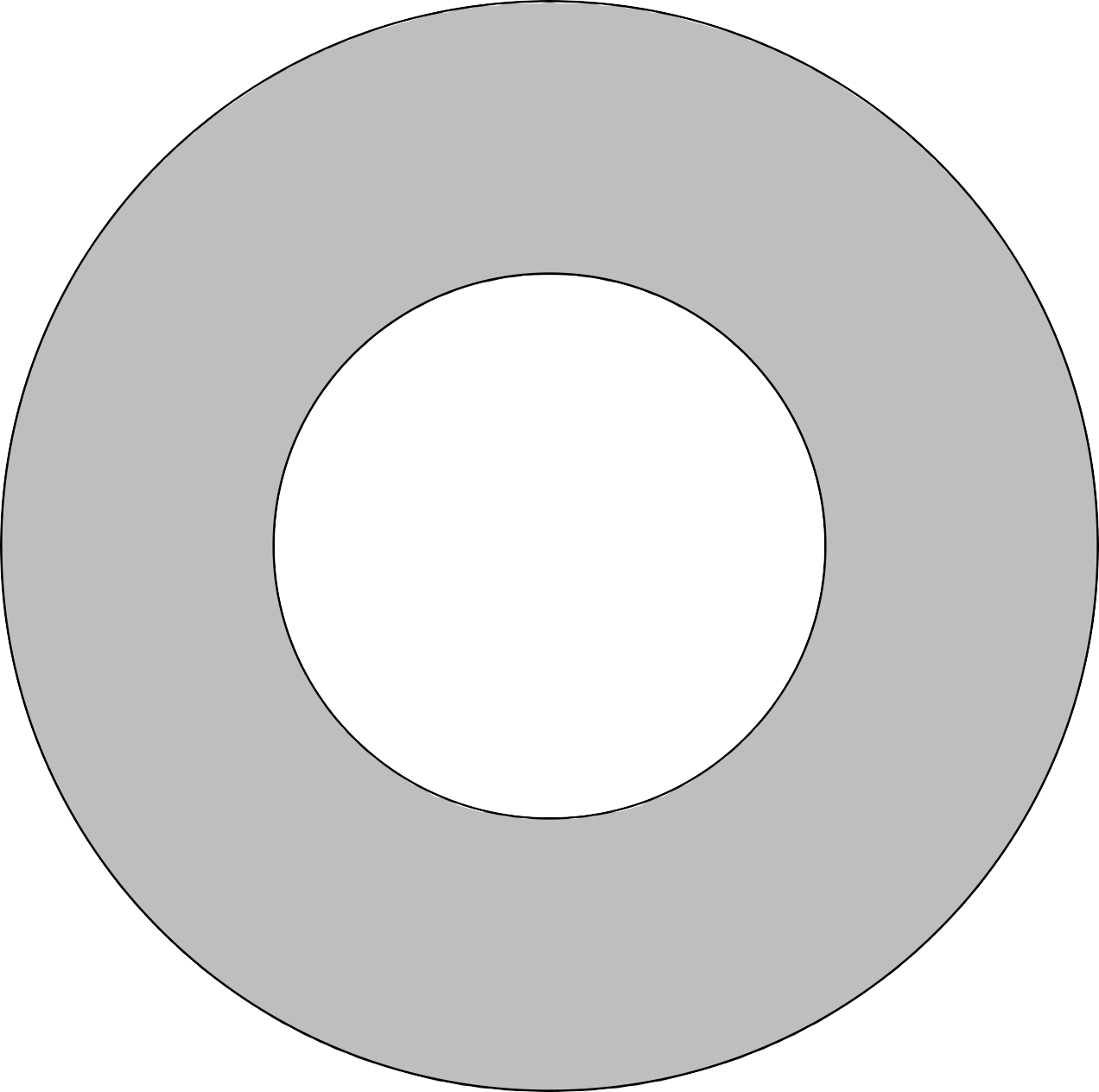 31MAKÜ SOSYAL BİLİMLER ENSTİTÜSÜ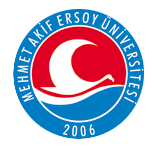 DOKTORA/YÜKSEK LİSANS JÜRİ ONAY FORMU